Р Е П У Б Л И К А	Б Ъ Л ГА Р И Я МИНИСТЕРСТВО НА ЗДРАВЕОПАЗВАНЕТО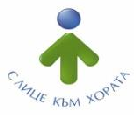 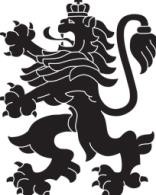 РЕГИОНАЛНА ЗДРАВНА ИНСПЕКЦИЯ – ВРАЦА 	гр. Враца 3000	ул. „Черни Дрин” № 2	тел: 092/62 63 77   e-mail: rzi@rzi-vratsa.com	ИНФОРМАЦИОНЕН БЮЛЕТИНза периода  28.02.2022г. – 06.03.2022г.ИЗВЪРШЕНИ СЪВМЕСТНИ ПРОВЕРКИ ПО СПАЗВАНЕ НА ПРОТИВОЕПИДЕМИЧНИТЕ МЕРКИ, СЪГЛАСНОЗАПОВЕД №РД-01-686/05.08.2021Г.НА МИНИСТЪРА НА ЗДРАВЕОПАЗВАНЕТОДЕЙНОСТ НА ДИРЕКЦИЯ „НАДЗОР НА ЗАРАЗНИТЕ БОЛЕСТИ“ЕПИДЕМИЧНА ОБСТАНОВКАЗа периода 28.02.2022г.- 06.03.2022 г.. в отдел „Противоепидемичен контрол“ на РЗИ-Враца са съобщени и регистрирани както следва:ДЕЙНОСТИ В ОТДЕЛ „МЕДИЦИНСКИ ИЗСЛЕДВАНИЯ“:+	–ДЕЙНОСТ НА ДИРЕКЦИЯ „МЕДИЦИНСКИ ДЕЙНОСТИ“ДЕЙНОСТ НА ДИРЕКЦИЯ „ОБЩЕСТВЕНО ЗДРАВЕ“АНАЛИЗ НА ДЕЙНОСТТА НА РЗИ – ВРАЦА ПО КОНТРОЛ НА ТЮТЮНОПУШЕНЕТО ЗА ПЕРИОДА 28.02.2022 г. - 06.03.2022 г.За периода 28.02.2022 г. – 06.03.2022 г. РЗИ – Враца е осъществила 4 проверки. Проверени са 4 закрити обществени места.За изминалия период на отчитане не са констатирани нарушения на въведените забрани и ограниченията на тютюнопушене.Няма издадени предписания и актове.Д-Р ИРЕНА ВИДИНОВАЗа Директор на РЗИ-Враца/съгл. Заповед №РД-01-215/06.08.2021г./Период от 28.02 - 06.03.2022 г.РЗИМВРБАБХОбщи нска админ истрац ияОбла стна адми нистр ацияСъвм естниПредп исания,проток оли, разпореждан ияАУ АНСиг нал и Окр про куратур аИзвършени проверки - общо61502110302000Заведения за обществено хранене2798Търговски обекти6712832Нощни заведения4Обекти с обществено предназначение5196Лечебни заведения1Други обекти (бензиностанции и други)1326Данни включително до 06.03.2022 г.Данни включително до 06.03.2022 г.Брой проби:Брой проби:Общо13121От тях Взети последните 24 часа / до 12.000Брой получени резултати до момента13121Брой положителни случаи , с натрупванеОБЩО 25566 ЗА ОБЛ.ВРАЦА, ОТ ТЯХ16231 ИЗЛЕКУВАНИ8185 АКТИВНИ, от тях (8064домашно лечение + 121 хоспитализирани )1150 ПОЧИНАЛИОбщ брой издадени предписания на контактни и на потвърдени случаи,с натрупване46443Общ брой под карантина, с натрупване52706Издадени направления 4А10Бр. взети проби за PCR изследване – 10 бр.Бр. взети проби за изследване на антитела - 0 бр.Бр. взети проби за изследване на антигенни - 1 бр.Администриране на процеса по регистрация на лечебните заведения за извънболнична помощ и хосписите4Проверки по чл. 93 от Закона за здравето по жалби и сигнали при нарушаване на правата на пациентите2Контрол на медицинската документация68Проверки по методиката за субсидиране на лечебните заведения1Контрол на лекарствени продукти, заплащани със средства от бюджета на Министерството на здравеопазването за лечение на заболявания извън обхвата на задължителното здравно осигуряване1Контрол на дейността по медицинската експертиза12Контрол	върху	дейността	на	лечебните	заведения	и	медицинските специалисти. Проверки на лечебните заведения за болнична и извънболничнапомощ, проверки по чл. 93 от Закона за здравето2Обработени документи в РКМЕ487Контрол на територията на областта по Закона за контрол върху наркотичните вещества и прекурсоритеКонтрол на обектите за търговия на едро и дребно с лекарствени продукти пореда на Закона за лекарствените продукти в хуманната медицинаИздадени предписанияИзвършени проверки22Взети проби за анализ10Мониторинг и контрол на радиационни параметри на средата по държавен здравен контрол13Дейности и прояви, свързани с международни и национални дни, посветени на здравен проблемЗдравна оценка на седмични разписанияУчастие в ДПК1Разпространине на печатни и аудио-визуални, здравнообразователни, информационни и методични материалиИздадени предписанияИздадени АУАН